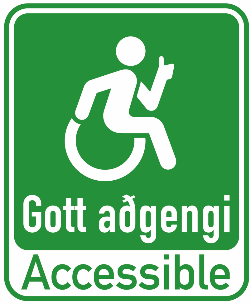 ACCESSIBILITY FOR PEOPLE WITH DISABILITIES Basic CriteriaSELF-ASSESSMENT WITH GUIDELINESFor tourism companiesEdition 1.1. 2022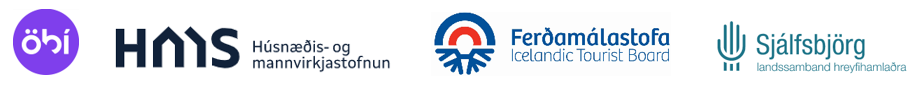 All applicable minimum requirements must be fulfilled, in which case the company is considered to have good access for disabled people and receives an appropriate logo. It is important to familiarize yourself with the guidelines that accompany each and every criterion. The instructions in chapters 2-12 have reference to Building Regulations 112/2012.Operations and HROperations and HRYesNoN/AExplanationsMinimum requirementsMinimum requirements1.1Clear information and explanations regarding accessibility for all are available for customers, on the company‘s website, i.a. the following:Information about facilities and equipment, both in text and pictures.Information about services for people with disabilities.Information about equipment and disability aids available on site.Information on number of accessible rooms (for accommodation).Guidelines/explanations:It is essential for disabled customers to have access to detailed information about everything related to accessibility at the company they plan to visit. The most important thing is that information is correct and given in an honest way so that customers know what to expect and that they can be prepared.Information regarding accessibility should be available on the company‘s website, in text and in pictures, i.e. of accessible rooms and toilets. It is also good to point out that detailed information can be obtained by contacting the company but in such cases it is important that frontline employees can answer questions about accessibility. 1.2Information and guidelines about facilities, equipment and services for people with disabilities are available for staff, e.g., in an employee- and/or quality manual, at the front desk/reception or within the staff facilities.Guidelines/explanations:Accessibility matters in the company should be a part of training of new staff. Employees need to know about accessibility in the company, where accessible rooms and toilets are and how they function etc. This must also be listed in the employee- and/or quality manual. 1.3Instructions for the installation, use and storage of equipment, that is not wall fixed, are in place, e.g. free ramps, particular boards to get between a wheelchair and a bed, shower or bath chairs, toilet seat raiser  etc. Guidelines/explanations:Companies that have various types of equipment for disabled customers need to make sure that the staff knows where the equipment is stored, how to use it etc. Instructions regarding this need to be accessible to employees, e.g. in the employee- and/or quality manual. 1.4Employees receive instructions and training on services for the disabled, e.g. regarding communication, special needs, facilities and equipment.Guidelines/explanations:It is important to educate and train employees regarding services to disabled customers. Not everyone is used to interacting with people with disabilities, and it is therefore important that employees receive training on matters related to communication, behaviour, etc. On the website www.ferdamalastofa.is, under Accessible tourism, you can find educational videos that staff can watch and then review together afterwards.1.5A contingency plan for emergency situations for people with disabilities, is in place, e.g. regarding fire incident.Guidelines/explanations:All tourism companies should have safety plans for their operations. Safety plans include risk assessment, written work procedures, contingency plan and incident report. It is necessary to pay attention to the needs of disabled persons who may be among the customers, and that the employees are always aware of it if disabled or mobility-impaired guests are present and may need special assistance.1.6The operator encourages business partners to consider accessibility for all.Guidelines/explanations:It is important that the tourism sector works together in improving accessibility for people with disabilities and people with reduced mobility. Asking business partners about accessibility and sharing knowledge and experience with them is a key factor of this very important project.    1.7All new constructions and major changes of the company's building(s), comply with applicable laws, regulations and instructions of The Housing and Construction Authority, in regard to universal design and accessibility for all.Guidelines/explanations:When making changes or improvements to facilities, it is important to familiarize yourself with the requirements for structures in terms of laws and regulations. The most important thing is to study the guidelines for universal design and accessibility for all.Recommended:Recommended:No specific recommendationsNo specific recommendations2. Surroundings and Parking2. Surroundings and ParkingYesNoN/AExplanationsMinimum requirementsMinimum requirements2.1Pathways to the main entrance are well marked, lighted, barrier-free and accessible for people in wheelchairs.Guidelines/explanations:See chapter 6.2.2Instructions for building regulations 112/2012 2.2A designated parking space for people with disabilities is available within 25 meters from the entrance.Guidelines/explanations: See chapter 6.2.4, instruction no. 1.Instructions for building regulations 112/20122.3The slope of a parking space for the disabled is a maximum of 1:40 or 2.5%.Guidelines/explanations See chapter 6.2.4, instruction no. 10. Instructions for building regulations 112/20122.4The path from the parking space for the disabled, to the entrance, is barrier-free.Guidelines/explanations See chapter 6.2.4, instruction no. 1.Instructions for building regulations 112/20122.5The kerb ramp from the parking lot, for the disabled,  to the sidewalk is a maximum of 1:10 or 10% slope.Guidelines/explanations See chapter 6.2.4, instruction no. 13, picture no. 6.Instructions for building regulations 112/20122.6At least one parking space for the disabled is at a minimum 4.5 x 5.0 m in size (after that, one out of every five parking spaces of this size).Guidelines/explanations See chapter 6.2.4, instruction no. 6.Instructions for building regulations 112/20122.7Parking spaces for disabled people are at a minimum 3.8 x 5.0 m in size (four out of every five spaces are of this size).Guidelines/explanations See chapter 6.2.4, instruction no. 6.Instructions for building regulations 112/20122.8A snow melting system is in the parking lot, sidewalk and at the entrance, where possible.Guidelines/explanations See chapter 6.2.4, instruction no. 3.Instructions for building regulations 112/2012Recommended:Recommended:2.9Exterior markings are clear and visible.2.10The parking lot is at the same level as the sidewalk.2.11A roof is over the entrance door. 2.12Entrances are protected from wind, rain and snow.3.  Entrance and Foyer3.  Entrance and FoyerYesNoN/AExplanationsMinimum requirementsMinimum requirements3.1A minimum horizontal manoeuvring space of 1.5 x 1.5 is in front of the entrance door, apart from the opening range of the door.3.2A good lighting is at the main entrance. Guidelines/explanations See chapter 6.2.4, section no. 4.Instructions for building regulations 112/20123.3The manoeuvring width of door openings, in the main entrance, is 83 cm at the minimum.Guidelines/explanations:See chapter 6.2.2, paragraph 2, pictures 1 and 2.Instructions for building regulations 112/20123.4An automatic/electrical opening device is in place for the doors in the main entrances, incl. the doors from the parking lot. If such a device is not available, the weight in torque or pressure, when opening the doors, may not exceed 40 N (4.0 kg).Guidelines/explanations:See chapter 6.4.2, paragraph no. 2 and 5, section b.Instructions for building regulations 112/20123.5A clear side space, of at least 50 cm, is at the latch side of the door opening. Guidelines/explanations:See chapter 6.4.2, section c.Instructions for building regulations 112/20123.6The height difference at the entrance/s is a maximum of 2.5 cm, including the threshold.Guidelines/explanations:See chapter 6.4.2, section d.Instructions for building regulations 112/2012RecommendedRecommended3.7A conventional door is located adjacent to the revolving door.3.8The minimum unobstructed manoeuvring space in the foyer is 1.5 x 1.5 m (1.8 x 1.8 m where there is high traffic of people).3.9A bench or a seat is in the foyer/entrance (height from floor to seat is about 45 cm).3.10Rugs in the lobby are thin with no streaks (accessible for wheelchair users).4. Reception Desks and Dining Tables 4. Reception Desks and Dining Tables YesNoN/AExplanationsMinimum requirementsMinimum requirements 4.1Facilities are appropriate to welcome guests in wheelchairs. The height of the reception desk is 75-80 cm for people sitting and 100-110 cm for people standing.If the reception desk is too high or unsuitable, another solution is considered in order to welcome the customers in wheelchairs, e.g. at another desk or counter of a convenient height. 4.2Height under dining tables is 68-74 cm (for restaurants, dining rooms, cafés and bars). 4.3The space under the tabletop (depth) is a minimum of 50 cm (for a person in a wheelchair to fit conveniently under the table).RecommendedRecommended 4.4The reception desk is clearly visible when entering the building.5. WC and Bathrooms5. WC and BathroomsYesNo N/AExplanationsMinimum requirementsMinimum requirements5.1At least one WC, in the public area, meets the minimum requirements below, criteria 5.2-5.14, and is accessible to all.5.2The manoeuvring space in front of the toilet bowl is 150x150 cm and 180x180x in toilets in public areas in new buildings.Guidelines/explanationsSee chapter 8.3, section a.Instructions for building regulations 112/20125.3The manoeuvring space to the side of the toilet is at least 90 cm.Guidelines/explanations:See chapter 6.8.3, section a.Instructions for building regulations 112/20125.4The top of the toilet seat is at least 48 cm above the floor.Guidelines/explanations:See chapter 6.8.3, pictures no. 4 and 6.Instructions for building regulations 112/20125.5Support rails/armrests are on both sides of the toilet and can be folded when not in use.Guidelines/explanations:See chapter 6.8.3, pictures no. 4 and 6.Instructions for building regulations 112/20125.6The height of the washbasin is a maximum of 80 cm. The space under the washbasin is barrier free so that wheelchair users can approach easily.Guidelines/explanations:See chapter 6.8.3, picture no. 6.Instructions for building regulations 112/20125.7The unobstructed width of door openings is 80 cm, at the minimum.Guidelines/explanations:See chapter  6.4.3Instructions for building regulations 112/20125.8Door opens outwards or is a sliding door.5.9A handle is on the inside of the door near the door hinges or across the door (applies to doors that open outwards).Guidelines/explanations:See chapter 6.8.3, picture no. 3.Instructions for building regulations 112/20125.10Doors are without thresholds.5.11The washbasin has a single-lever temperature setting.5.12Hand soap is accessible for people in wheelchair.5.13The lower edge of the mirror is at a maximum height of 90 cm from the floor and the upper edge at a minimum height of 2.0 m from the floor.5.14Clothing hooks in bathrooms are at different heights, 1.2 - 1.6 m, at the minimum, 50 cm from the inside corner.5.15WC for people with disabilities is always unlocked (i.e. users should not need to pick up a key at the counter or in a reception). WC for people with disabilities is never used as storage. Criteria 5.16-5.19 are minimum requirements for bathroomsCriteria 5.16-5.19 are minimum requirements for bathrooms5.16Wall-fixed support rails/armrests (horizontal and vertical) are in the shower area.5.17The shower area is without steps and is 1,6 x 1,3 m, at the minimum, in size.5.18The shower head is height adjustable. Make sure that it is always in the lowest position upon arrival of a new customer.5.19Shower chair(s) is available for customers.RecommendedRecommended5.20A space of at least 30 cm is at the latch side of the door on the outside and a 50 -70 cm space on the inside of the door.Guidelines/explanations:See chapter 6.4.3, pictures no.  1 and 2.Instructions for building regulations 112/20125.21For wall mounted / floor-mounted toilet, the recommended distance from the wall to the front edge is 70 - 80 cm.5.22A toilet roll holder is on the armrest.5.23The washbasin is height adjustable.5.24The toilet is height adjustable.5.25The floor has a smooth surface and is not slippery.5.26A changing table is in place, strong enough to withstand the weight of older children. Must be height adjustable.5.27Accessible restrooms are in public areas, in all wings of the building and/or individual building parts, e.g. in larger restaurants and in conference facilities.5.28Lights are equipped with motion detectors. It is possible to activate the light from the toilet.5.29Contactless faucets are at the washbasin.5.30Contactless soap dispenser is in place by the washbasin.5.31A wheelchair lift (accessibility lift) with electrically controlled equipment is in place.5.32A movable accessibility lift is in place, together with a charging station.6. Corridors and Interior Doors6. Corridors and Interior Doors YesNoN/AExplanationsMinimum requirementsMinimum requirements6.1Circulation routes/corridors are barrier-free and accessible for people in wheelchairs.6.2There is a turning space at the beginning and at the end of corridors which are less than 1.5 m wide.Guidelines/explanations:See chapter 6.4.4,  no. 2.Instructions for building regulations 112/20126.3The unobstructed width of door openings is 80 cm, at the minimum.Guidelines/explanations:See chapter 6.4.3, section no. 1.Instructions for building regulations 112/20126.4All interior doors are without thresholds (the maximum height difference to the threshold is 2.5 cm).6.5The maximum pulling or pushing force when opening the interior doors is 40 N (4.0 kg).Guidelines/explanations: See chapter 6.4.3, section no.  3Instructions for building regulations 112/2012If a door pump is in place it can be adjusted and it is also evaluated if the pump is needed.6.6If access controls are in place for doors, they are properly located for people with disabilities.Guidelines/explanations: See chapter 6.6.1, picture no.  9 and 12Instructions for building regulations 112/20126.7Differences in height are compensated by ramps or elevators. Generally, ramps should not be steeper than 1:20 or 5%. If the length of the ramp is less than 3 m, the slope can be up to 1:12 or 8.3%Guidelines/explanations: Slope/gradient is calculated by dividing height by length.Gradient in percentages = 100* height/length. In case of 1:20 (100*1/20 = 5%)See chapter 6.4.11, B1.Instructions for building regulations 112/2012RecommendedRecommended6.8Automatic/electric opening devices are on doors in the main internal circulation f. example hallways, where appropriate.6.9Handles, switches, power plugs and door locks are properly located for people with disabilities. 6.10At least 30 cm side space is at the latch side of the door, on the outside.6.11A sufficient lighting is in corridors and in halls.6.12Stairs, stairways and/or steps are adequately lit.6.13Handrails, where applicable, e.g. in a corridor that is over 10 m long and where there are safe areas (waiting areas).6.14Wings and/or areas are marked by colours or in another way.7. Indoor and Outdoor Markings7. Indoor and Outdoor MarkingsYesNoN/AExplanationsMinimum requirementsMinimum requirements7.1Outdoor markings are clear and visible (company name, reception, house number, etc.).Guidelines/explanations: See chapter 6.2.3 Instructions for building regulations 112/20127.2Parking spaces for people with disabilities are marked on the surface and with a vertical sign.Guidelines/explanations: See chapter  6.2.4 Instructions for building regulations 112/20127.3Special markings are to and around escape routes and safe areas intended for people with disabilities.Guidelines/explanations: See chapter 9.5.10. Instructions for building regulations 112/20127.4Large glass surfaces are marked at 90 cm height and at 140 - 160 cm height.Guidelines/explanations: See chapter 6.2.3, picture no. 2.Instructions for building regulations 112/20127.5Markings/signs and indoor guidelines/instructions are clear and easy to read (symbols and text).Guidelines/explanations: See chapter 6.6.1, section no. 1. Instructions for building regulations 112/20127.6Clear markings (for ex. danger markings) are in place before reaching stairs or changes in height.Guidelines/explanations: See chapter 6.4.6, paragraph no. 6.Instructions for building regulations 112/20127.7Demarcation of stairs is clear; the beginning and end of stairs are clearly marked (colours-texture).Guidelines/explanations: See chapter 6.4.6, paragraph no. 6. Instructions for building regulations 112/20127.8Clear markings are in place for location of stairs, on all floors.Guidelines/explanations: See chapter 6.4.6, paragraph no. 2.Instructions for building regulations 112/20127.9Clear markings are for location of the elevator, on all floors.Guidelines/explanations: See chapter 6.4.12, section no. 3. Instructions for building regulations 112/2012RecommendedRecommendedNo specific recommendations8. Escape Routes8. Escape RoutesYesNoN/AExplanationsMinimum requirementsMinimum requirements8.1In cases where disabled people do not have an easy way out into an open air, a well-marked safe area/waiting area is in place.Guidelines/explanations: See chapter 9.5.10. Instructions for building regulations 112/20128.2A fire-alarm is in key places and areas (cf. fire design and/or contingency plan.Guidelines/explanations: See chapter 9.4.2, section 2 and the principle in chapter 9.4.3Instructions for building regulations 112/20128.3Weight for opening doors in an escape route is maximum 25N (2.5 kg) on the handle and 40N (4.0 kg) in pull or pressure on the door.Guidelines/explanations: See chapter 9.4.7, section 2.Instructions for building regulations 112/2012RecommendedRecommended8.4A barrier-free access is to a rescue area near the building.9. Ramps (where applicable)9. Ramps (where applicable)YesNoN/AExplanationsMinimum requirementsMinimum requirements9.1A ramp or a doorway threshold ramp (kerb ramp) is in place if the height of the threshold is higher than 2.5 cm.9.2The slope of the ramp is around or below 1:20 (5%). The slope may be up to 1:12 (8.3%) if the length of the ramp is less than 3.0 m.Guidelines/explanations: See chapter 6.4.11, guideline no. 1. Instructions for building regulations 112/20129.3A horizontal manoeuvring space, of at least 1.5 x 1.5 m, is at both ends of the ramp.Guidelines/explanations: See chapter 6.4.11, guideline  no. 2, picture 1.Instructions for building regulations 112/20129.4In front of the door opening into the building, there is a minimum horizontal manoeuvring space of 1.5 x 1.5 m. Opening space of the door is not included.Guidelines/explanations: See chapter 6.4.11, guideline no. 3, pictures 1 and 2.Instructions for building regulations 112/20129.5The width of the ramp, measured between the handrails, is at least 90 cm.Guidelines/explanations: See chapter 6.4.11, guideline no. 6, picture 6.Instructions for building regulations 112/20129.6The surface of the ramp does not become slippery when wet.Guidelines/explanations: See chapter 6.4.11, guideline no. 7.Instructions for building regulations 112/20129.7Side edges of ramps and elevated walking paths are at least 4.0 cm high.Guidelines/explanations: See chapter 6.4.11, guideline no. 9, picture 8.Instructions for building regulations 112/20129.8Handrails are on both sides of the ramp.Guidelines/explanations: See chapter 6.4.11, guideline no. 10, picture 9.Instructions for building regulations 112/20129.9Lighting in and or near ramps is sufficient.Guidelines/explanations: See chapter 6.4.11, guideline no. 13.Instructions for building regulations 112/2012RecommendedRecommendedNo specific recommendations10. Elevators (where applicable)10. Elevators (where applicable)YesNoN/AExplanationsMinimum requirementsMinimum requirements10.1If services are provided on more than two floors, an elevator is in place.Guidelines/explanations: See chapter 6.4.12, main rule 1.  Instructions for building regulations 112/201210.2The elevator serves all floors of the building.Guidelines/explanations: See chapter 6.4.12, main rule 9.Instructions for building regulations 112/201210.3Location of the elevator is clearly marked on all floors.Guidelines/explanations: See chapter 6.4.12, main rule 3.Instructions for building regulations 112/201210.4The unobstructed door width of the elevator door is at least 80 cm.Guidelines/explanations: See chapter 6.4.12, main rule 3, picture 13.Instructions for building regulations 112/201210.5The internal measure of the wheelchair lift/wheelchair platform is minimum 90x140, (floor area), and load capacity at least 300 kg.Guidelines/explanations: See chapter 6.4.12, main rule 2.Instructions for building regulations 112/201210.6The size of the manoeuvring space in front of the elevator door is 150 x 150 cm, at the minimum.Guidelines/explanations: See chapter 6.4.12, main rule 6.Instructions for building regulations 112/201210.7There must be a handrail at a suitable height on at least one wall of the elevator.Guidelines/explanations: See chapter 6.4.12,  guideline no. 3.Instructions for building regulations 112/201210.8The height of button panel and operating controls is 70 – 120 cm from the floor.Guidelines/explanations: See chapter 6.4.12, guideline no. 5, picture 12.Instructions for building regulations 112/201210.9There are clear markings in and around the elevators.10.10The elevator door opens automatically and stays open for at least 6 seconds.10.11The location of the button panel is at least 50 cm from the inside corner.Guidelines/explanations: See chapter 6.4.12, guideline no. 5, picture 12.Instructions for building regulations 112/2012Recommended  Recommended  10.12Rescue equipment e.g. escape chair/escape mattress is available.Guidelines/explanations:Such equipment must be located in cooperation with the local fire department. It is also important that this is stated in a contingency plan.11. Stairs, Platforms and Handrails (where applicable)11. Stairs, Platforms and Handrails (where applicable)YesNoN/AExplanationsMinimum requirementsMinimum requirements11.1Clear markings, on location of stairs, are on all floors.Guidelines/explanations:See chapter 6.4.6Instructions for building regulations 112/201211.2Clear markings are at height differences / height changes / steps etc.Guidelines/explanations:See chapter 6.4.6, guidelines no. 7, paragraph 6.Instructions for building regulations 112/201211.3Handrails are on both sides of the stairs.Guidelines/explanations:See chapter 6.5.2, paragraph 3.Instructions for building regulations 112/201211.4The height of the handrails is 80 and 90 cm.Guidelines/explanations:See chapter 6.5.2, paragraph 2.Instructions for building regulations 112/201211.5The handrail has a horizontal extension of not less than 30 cm beyond the first and the last step.Guidelines/explanations:See chapter 6.5.2, paragraph 3.Instructions for building regulations 112/201211.6Handrails are easy to hold to.Guidelines/explanations:See chapter 6.5.2, paragraph 5.Instructions for building regulations 112/2012RecommendedRecommended11.7The cross-section dimension of the handrails is 4-5 cm.12. Facilities in Accommodation Guestrooms for People with Disabilities12. Facilities in Accommodation Guestrooms for People with DisabilitiesYesNoN/AExplanationsMinimum requirementsMinimum requirements12.1One out of  ten rooms is accessible to people with disabilities. If improvements are needed, a timed action plan must be in place.Guidelines/explanations:See chapter 6.10.3Instructions for building regulations 112/201212.2Barrier-free space, at least 1,5 m in diameter is by the bed, in front of the bathroom door and at the door to the room.Guidelines/explanations:See chapter 6.10.1, picture 1.Instructions for building regulations 112/201212.3Access to the balcony; threshold or edge is a maximum of 2.5 cm high.Guidelines/explanations:See chapter 6.10.1, section f.Instructions for building regulations 112/201212.4Handles, switches, sockets and locks are correctly positioned for people with disabilities. It is good to have markings or symbols so that it is easy for the blind and visually impaired to find the above.12.5The criteria in chapter five (5.2 -5.15), regarding toilet facilities and bathrooms, are fulfilled.RecommendedRecommended12.6The height from the floor to the clothes hangers/clothing racks is about 1.2 m (or pull-down clothing rack).12.7The height from the floor to the top edge of the bed mattress is a minimum of 50 cm.12.8If there is a roller blind or similar in the room, it is accessible for everyone to pull up/down.12.9A bedside light switch is in place for the room light.12.10A mirror in the room is accessible to all. The lower edge of the mirror is at a maximum height of 90 cm from the floor and the upper edge is at least 2.0 m from the floor12.11Tea and coffee set, glasses, remote control, extra pillows, hairdryer, etc. are accessible to all.12.12The room is a connecting room.12.13There are two peepholes on the bedroom door, one at a normal height and the other at a height suitable for a person in a wheelchair.13. Facilities in Bathing and Swimming Areas for People with Disabilities13. Facilities in Bathing and Swimming Areas for People with DisabilitiesYesNoN/AExplanationsMinimum requirementsMinimum requirements13.1Special changing facilities are available for people with disabilities. The facility has lockers for more than one user.13.2The changing facilities have a clear, unobstructed manoeuvring space of at least 1.80 x 1.80 m, for people in electric wheelchairs.13.3The height of the lockers is at least 1,20 m (to accommodate e.g. prostheses (artificial joint), walking sticks and leg braces).13.4Clothes hangers and cabinet locks are accessible for a person in wheelchair.13.5An assistance alarm is in place in private dressing rooms (cabins).13.6Benches are 50 cm high and 60 cm wide.13.7The height of the mirror from the floor is 45 cm.13.8Access to the showers/shower area is barrier-free, i.e. without edges, steps, thresholds, etc.13.9Floor surfaces may not be slippery when wet.13.10A movable shower chair, is in place, with back and arms that can be removed.13.11Support rails are 90 cm from the floor.13.12A good slope is on the drain.13.13Good access is within the pool/lagoon area. It is possible to roll a wheelchair  to and from the edge of the lagoon/the pool.13.14Fixed wheelchair lifts, for access to and out of lagoons/pools, are in place, where possible. (Keep in mind that slow moving lifts are not suitable for outdoor pools in Iceland).Movable wheelchair lifts are also an option. RecommendedRecommended13.15A clear space, between benches and lockers, is at least 150 cm. 13.16Armrests are on benches in the dressing room.13.17Showers are spacious. At least one shower cabin is a minimum of 1.30 m wide and 1 m deep.